✎ イベント情報欄 ✐公共施設は、感染防止対策を徹底することを前提に、基本的には通常どおりの貸出し、利用等が可能となっています。市内公共施設等の詳しい開館状況については下記URLでご確認ください。一覧表があります。https://www.city.kodaira.tokyo.jp/kurashi/files/79890/079890/att_0000006.pdf個々のイベントの開催については、主催団体にご確認下さい。サロンミニコンサート《1725年製ストラディバリウスのバイオリン》バイオリン：黒澤誠登(東京フィル バイオリン奏者)11月11日（木）14:30～　津田公民館　　　　　　　　500円１１月22日（月）11:00～学園西町地域センター　　 入場無料１１月24日（水）11:00～小川西町中宿地域センター　入場無料１１月25日（木）11:00～小川東第2地域センター　　入場無料１１月26日（金）11:00～小川2丁目児童館	　入場無料マスクをされていらしてください。【問合せ】バイオリンの音を楽しむ会☎＆fax  042-341-3457（黒澤）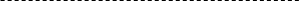 いのちと愛　歌いつづけて50年梅原司平コンサートあの「折り鶴」シンガーソングライターの司平さんが25年ぶりにルネの舞台で存分に歌います、語ります。【日時】11月12日（金）13：30開演【場所】ルネこだいら中ホール（客席の半数入場）【入場料】一般3000円（全席自由）　　　　　障がい者および介助者　各2000円【主催】こだいら文化の種をまく会【問合せ】☎ 090-9143-5391（木村）☎ 090-9808-6464（津村）いきいき協働事業ジェンダー平等をめざすオンライン連続講座小平市とこだいらDV防止ネットワークの「いきいき協働事業」です。小平市男女共同参画推進計画（アクティブプラン21）地域懇談会と同時に開催します。（いずれの会も講師は来場せず、オンラインによる講演です。）　　①は終了働き方改革とライフシフト　そとの時間もうちの時間も分け合おう11月16日（火）14:00～16:00　　講師：浅倉むつ子さんルネこだいら中ホール（オンライン上映）会場定員：40名、Zoom定員：80名ジェンダー未来論同じ景色が見える社会へ12月5日（日）10:00～12:00講師：上野千鶴子さん中央公民館ホール（オンライン上映）　　会場定員：40名、Zoom定員：80名【申込期間】各回ごとの申し込みで、すべて先着順（無料）③を受講希望する方（どなたでも）　　　11月1日～11月19日【申込先】◆会場視聴希望の方は　☎ 042-346-9618　男女参画推進課または、電子メールkyodo-danjo@city.kodaira.lg.jp◆Zoom配信希望の方は、小平市のホームページのQRコードから自動受付でお申し込みください。喫茶〈サタデーひだまり〉障がいのある方、そうでない方、家族の方、子どもさん、高齢者など、地域の方々がどなたでも楽しく集える居場所です。〈メニュー〉各種ペットボトルでの提供 各100円【日時】1１月２０日 （土）13:30〜16:00◆原則毎月第3土曜日13:30〜16:00 【場所】小平元気村おがわ東２階 第２会議室 【主催】精神保健福祉ボランティアの会「ひだまり」 【問合せ】☎ 080-5191-7512 熊倉　221回みんなでよい映画をみる会ありあまるごちそう徹底した利益追求とコスト削減主義から生まれた流通のグローバル化の影響を受けた食の分野において、需要と供給のバランスを大きく崩して貧富の差が拡大している現実を追ったドキュメンタリー。2005年製作（オーストリア）96分。監督：エルビン・バーゲンホーファー【日時】11月20日（土）13:30～【場所】中央公民館【費用】資料代300円【連絡先】☎070-6552-9851　石母田　令和3年度小平市教育委員会主催市民学習奨励学級市民主体のまちづくりの可能性（全５回・第2回終了）11月20日（土）『市民が主体のまちづくりとは？』 国分寺市の今　講師：国分寺まちづくり推進課職員11月28日（日）COVID-19に対応したスマートシティ化　講師：小泉秀樹さん（東京大学先端科学技術研究センター教授）12月11日（土）住民主体のまちづくりの方法論　講師：木下勇さん（大妻女子大学社会情報学部教授）【時間】すべて14:00～16:00【場所】中央公民館視聴覚室（12/11のみ学習室4）【参加費】無料　【定員】25人（先着順）【対象】市内在住・在勤の方【申込・問合せ】☎ 080-5071-0255（神尾）メール danchiheads@gmail.com （篠崎）【企画・運営】わたしたちのまちのつくり方詳細は、http://watashimachi.main.jp申込フォーマットあり【主催】小平市教育委員会コロナの状況によりZoomの可能性あり。参加申込者に連絡します。知的障がい者ガイドヘルパー養成研修知的障がい者の外出の付き添いをする方を養成する講座です。【日時】11月20日・21日・27日（人数が多い時は28日のどちらか）の土曜・日曜日　全３回【場所】中央公民館（20日）、福祉会館（21日）、ともにネット事務所（27日か28日）【受講料】3000円【対象】小平市近郊在住・在勤で、小平市民をサポートする事業所に登録し、実際に従事できる原則60歳未満の健康な方【定員】20人【内容】講義、演習（ガイドヘルパーの役割や知的障がい者への理解）【持ち物】本人確認ができる書類（運転免許証、パスポート、健康保険証など）【申込】11月5日（金）までに、NPO法人だれもがともに小平ネットワーク・有澤へ☎ 042-308-3732（先着順）おだまきさき織り展示・販売会さき織りで作ったバッグや小物を取り揃えております。コロナ禍で外出も難しい中、おうち時間をほっこり過ごせるような小物もご用意しました。【日時】11月25日（木）～28日（日）12:00～18:00【場所】錆猫ギャラリー　（武蔵野市吉祥寺本町2-33-1）【問合せ】社会福祉法人つむぎ おだまき工房☎・fax 042-341-7107※特集（2頁）を参照小原流生け花サークル「ひまわりの会」晩秋の作品展示会【日時】11月26日（金）～27日（土）※27日は午後4時まで【場所】大沼公民館エントランス【連絡先】☎ 042-341-5481　小松『歌とギターの友』ミニ歌声コンサート♬懐かしい歌をギター伴奏つきでいっしょに歌いましょう♬（歌詞カード差し上げます）【日時】11月26日（金）14:00～15:00【場所】大沼公民館ホール【内容（予定）】青春時代、芭蕉布、イムジン河、街の灯り、高校3年生、花嫁、この街で、津軽海峡冬景色【参加費】無料　申し込み不要※必ずマスク着用でご参加ください。【主催】大沼公民館利用団体『歌とギターの友』【問合せ】☎ 042-346-3308 五十嵐【協力】大沼公民館コロナに負けるな、誰でもできるフレイル予防外出する機会が少なくなるなど身体的活動量が減るとフレイル（虚弱）に陥りがちになります。心身の健康を維持する予防法を学びましょう。【日時】日程①　終了日程②　11月26日（金）、12月3日（金）、10日（金）いずれも10:00～正午　全3回【場所】大沼公民館　講座室【費用】無料【対象】市内在住、在勤のおおむね60歳以上の方【定員】12人【申込】10月14日（木）まで（日・月を除く）の午前9時から午後5時までに大沼公民館へ（電話可）。申込多数の場合は抽選し、10月15日（金）以降、全員に連絡します。【問合せ】大沼公民館　☎ 042-342-1888明日の元気につながる講演会コロナ禍の社会で安心して生きられる国にするために医療崩壊は、以前から予測されていた。今が医療・福祉再生のラストチャンス！【日時】12月11日（土）14:00～16:00（開場13:30）【場所】福祉会館5階 市民ホール【講師】本多 宏さん【資料代】500円【定員】120人　事前申し込みが必要です。【申込・問合せ】☎ 042-344-4014（月、火、水、金　10時～16時）メール：shinfujinkodaira@gmail.com【主催】新日本婦人の会小平支部※必ずマスクを着用してください。検温の上、ご来場。会場でも簡易検温します。緊急連絡用として、参加者名簿の1か月保管。※新型コロナ感染状況の拡大によっては、開催方法が変更になる場合があります。第1回 ウォーキングでゴミひろい参加チーム募集中“環境"と "スポーツ"をひとつにした地域活動。5人１組で、制限時間内に定められたエリア内で力を合わせて、ウォーキングでゴミを拾い、その質と量をポイントで競い合う、環境にさも優しいスポーツです。家族・お友達・サークル仲間など、スポーツ感覚でゴミ拾いをして小平市をさらに、美しい町にしましょう！【日時】12月12日（日）10:00～集合：9:30　受付：9:00～【場所】中央公園 噴水広場　雨天決行【スケジュール】開会式―スタート【参加費】1チーム 500円（保険代等）
【参加募集】20チーム（予定）　（１チーム５名、性別・年令は問いません！）【申込】右記ＱＲコード➡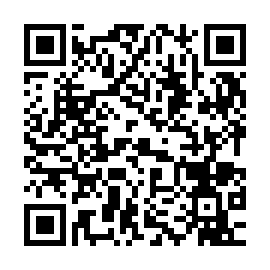 https://docs.google.com/forms/d/1WKiqa9mE5aj1aAa51ztxbbU_1pAXpKr4tD7-e5qLUJk/edit【申込締切】１０月１日(金）～１１月２０日（土）※申込先着順※参加される方は当日、自宅で熱を計り、熱の有る方や体調不良の方の参加はご遠慮下さい！【主催】ウォーキングdeゴミひろい協会【後援】小平市・小平市教育委員会【協力】一般社団法人小平観光まちづくり協会東京2020オリンピック・パラリンピック小平市民プロジェクト【問合せ】☎ 090-8492-4939 由井☎ 090-4390-6905 吉田メール：Kodairamachikado2020@gmail.com※2021年草の根育成助成白梅学園大学・白梅学園短期大学　子ども学研究所家族・地域支援セミナー２０２１子どもにやさしいまちづくり　子ども・若者フードサポートcovid-19の影響により、「アルバイトの雇い止めにあって生活が苦しい」「食事の回数を減らしている」「お腹いっぱい食べられていない」このような学生の声があったことから、学校法人白梅学園では『白梅フードパントリー』を開催しています。けれども、このような状況の子どもや若者は地域にも多くいます。そして困っていることは、食料のことだけではないはずです。生活がきつい時、助けてほしいとは言いづらく、誰に相談すればよいかわからないものです。同じ地域にいるこのような子どもや若者に対して、地域として今何ができるでしょうか。小平市の関係者が集まって、子ども・若者のフードサポートのあり方について、考えていきます。【日時】12月18日（土）13:00～16:30【場所】オンライン公開講座　Zoomウェビナー【参加費】1000円【定員】20名（先着順）【講演者】熊木正人 氏【コーディネーター】湯浅誠 氏【申込方法】下記ＵＲＬに詳細を記載http://daigaku.shiraume.ac.jp/docs/kazoku.pdf【後援】小平市・小平市社会福祉協議会（申請中）申し込み締切：12月1日（水）16:00写真サークル「こだフォト部」第2回 こだフォト部 写真展【日時】12月25日（土）10:00～17:00、26日（日）10:00～15:00【場所】中央公民館１階ギャラリー【問合せ】☎ 080-3583-7530　相原メール：y.aihara.rakatu.0753@gmail.comこだいら自由遊びの会プレーパーク新型ウイルスに気を付けて外遊びをしましょう！　検温してマスクをつけて来てください。消毒用アルコールで消毒をお願いします。マスクの着脱は気温と相談して、各自の判断で。【日時】1１月14日（日）10:00～16:00次回は、12月12日（日）子どもキャンプ場＆きつねっぱら公園【場所】中央公園隣接樹林（出入り自由）【参加】無料、カンパ1人100円(保険代を含む)　【持ち物】タオル、水筒など、自分が必要なもの。レジャーシートや軍手もあると便利です。受付簿に住所氏名等をご記入いただくことで保険になります。個人情報は保険手続きの時のみ使用します。※当日の天気等でやむをえず開催ができない場合はブログにてお知らせしますので、ご確認ください。http://kodairaplaypark.com/【問合せ】☎ 090-1771-7431 （足立）☎ 070-6616-9959 （福本）小平こども劇場◆あそびんば！～ワクワク鬼ごっこ～子どもたちに人気の遊びのプロ「アフタフ・バーバン」の小学生用ワークショップ！子どもたちのひらめきを元に、あそびの世界を広げていきます。【日時】11月14日(日)13:30～16:00【場所】小平市福祉会館　1階和室ホール【対象】小学生　15名（要：事前申込、先着順）【参加費】ひとり500円（保険料含む）◆ミュージカル「すてきな三にんぐみ」演劇企画オフィスアートプラン愉快で切なく感動的なトミー・アンゲラーの大人気絵本「すてきな三にんぐみ」のミュージカルです！【日時】12月18日(土)　開演14:00～（開場13:45）【場所】小平市福祉会館　5階市民ホール【対象】幼児・小学生（0歳から入場可）【一般チケット】大人4,300円・子ども(4～18歳)2,300円・子ども(0～3歳)1,300円【キャンペーン】現在体験入会(2ヶ月)キャンペーン中！12/18までは入会金無料。会員になると上記鑑賞会以外にも楽しいイベントに参加できます。詳細はＨＰをご覧ください。＊参加の際はコロナ感染症対策のご協力をお願いいたします。以上の【申込・問合せ】NPO法人小平こども劇場TEL＆FAX:042-347-7211メール　info@kodaira-kogeki.orgＨＰ　https://kodaira-kogeki.org/風鈴草【日時】12月3日（金）17:00～19:00【場所】津田公民館・子ども（18 歳まで）無料 大人300円・容器とエコバッグをご持参ください。・当日発熱や咳のある方はご遠慮ください。・コロナ対策にご協力お願いします。【問合せ】☎ 090-1771-7431 足立HP　http://huurinsou.com/熟年いきいき会第７７回　　　　　　　　「市民うたごえ祭り」【日時】11月12日（金）13:30～15:30【場所】中央公民館ホール（２階）【参加費】200円　　　　　　　　みんなで話そう　　　　　　　「おしゃべりサロン」【日時】12月2日（木）13:30～16:00【場所】福祉会館第二集会室（３階）【参加費】200円（会員100円）第１６回「絵手紙教室」【日時】12月13日（月）13:30～16:00【場所】中央公民館学習室２（２階）【参加費】200円（会員100円）　　　　　　　描く物を持参して下さい　　　　　「伴侶を亡くした人が語り合う会」【日時】12月16日（木）13:30～16:00【場所】福祉会館第三集会室（３階）【参加費】200円（会員100円）　　　※伴侶のある方の参加はできません。第７８回　　　　　「市民うたごえ祭り」　Ｘｍａｓ特集【日時】12月17日（金）13:30～15:30【場所】中央公民館ホール（２階）【参加費】200円参加される方は必ずマスク着用でお願いします。尚、発熱のある方や体調の悪い方の参加はお控えください。共通事項【主催】熟年いきいき会【連絡先】☎ 042‐341‐8604 太田はじめてのパソコンサークル・マスク着用、手指消毒、換気などをお願いします。・パソコン、マウス、電源アダプターをお持ちください。・先着10名。参加費は、会場参加1回200円。・参加ご希望の方は、下記から、お名前、メールアドレス、参加日をご連絡ください。 https://kodaira-it.jp/hazimete/mail.cgi≪11月≫　いずれも火曜日16日9:30～11:30　元気村あすぴあ会議室≪12月≫7日9:30～11:30 元気村あすぴあ会議室14日13:30～15:30 元気村あすぴあ会議室21日 9:30～11:30 元気村あすぴあ会議室【主催・問合せ】小平IT推進市民グループhttps://kodaira-it.jp/hazimete子供が輝く東京・応援事業―実績連動型助成―（公財）東京都福祉保健財団では、社会全体で子育てを支えるため、ＮＰＯ法人等が取り組む、結婚、子育て、学び、就労までのライフステージに応じた事業を支援する「子供が輝く東京・応援事業」を実施しています。【対象事業】都民を対象とした既存事業のレベルアップ【応募締切】11月30日 
【対象者】都内に本社または事務所を有する法人（法人格を有する等、一定の条件あり）【対象経費】初期投資費用及び事業運営経費【助成基準額】2,000万円【助成額】最大1,500万円（助成事業の成果に応じて助成率を変動させる助成制度です。）【助成対象期間】最大2か年間（令和4年4月1日より実施する事業が対象）※詳細は、子供が輝く東京・応援事業ホームページhttps://www.fukushizaidan.jp/313kosodate/